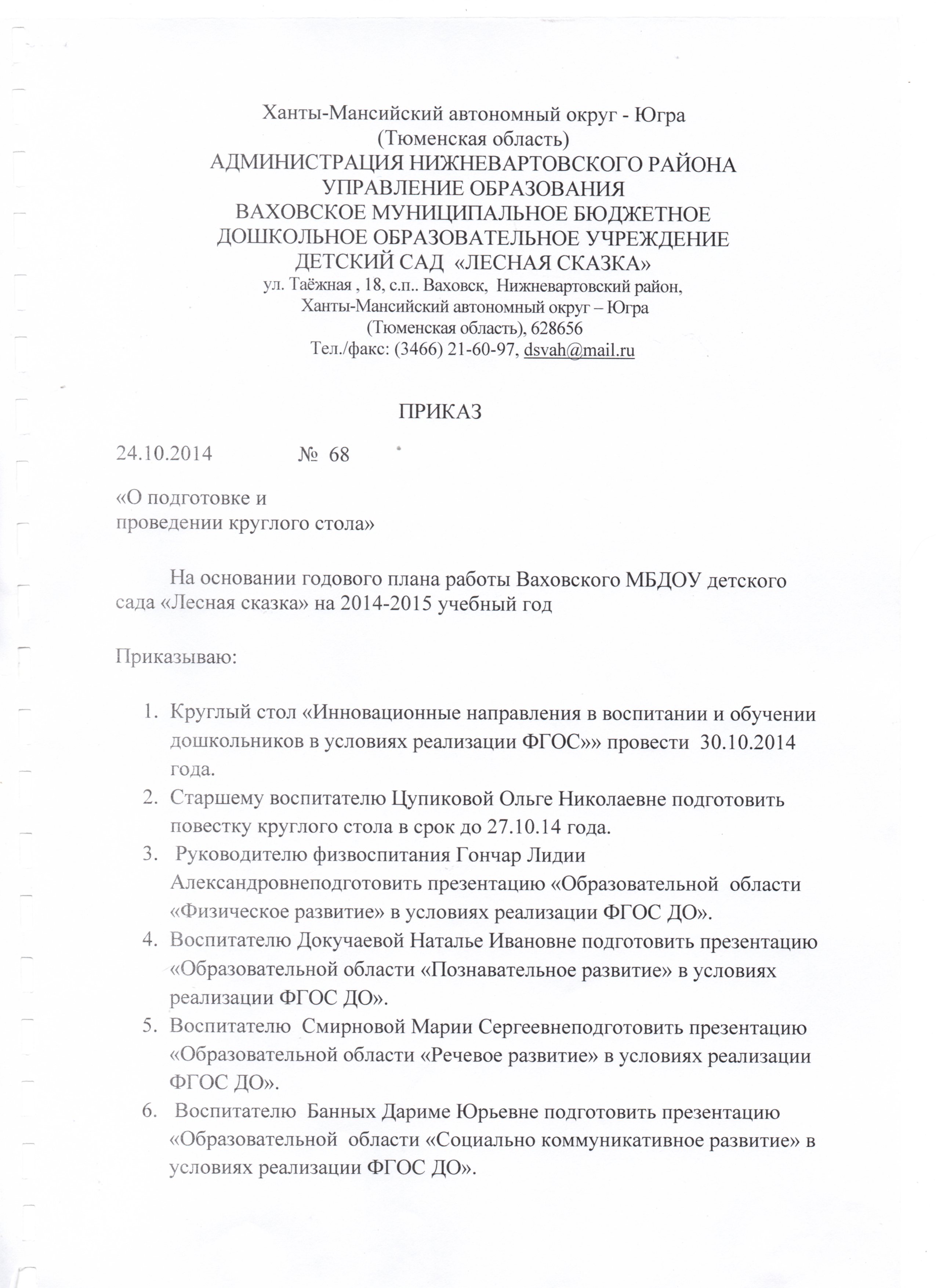 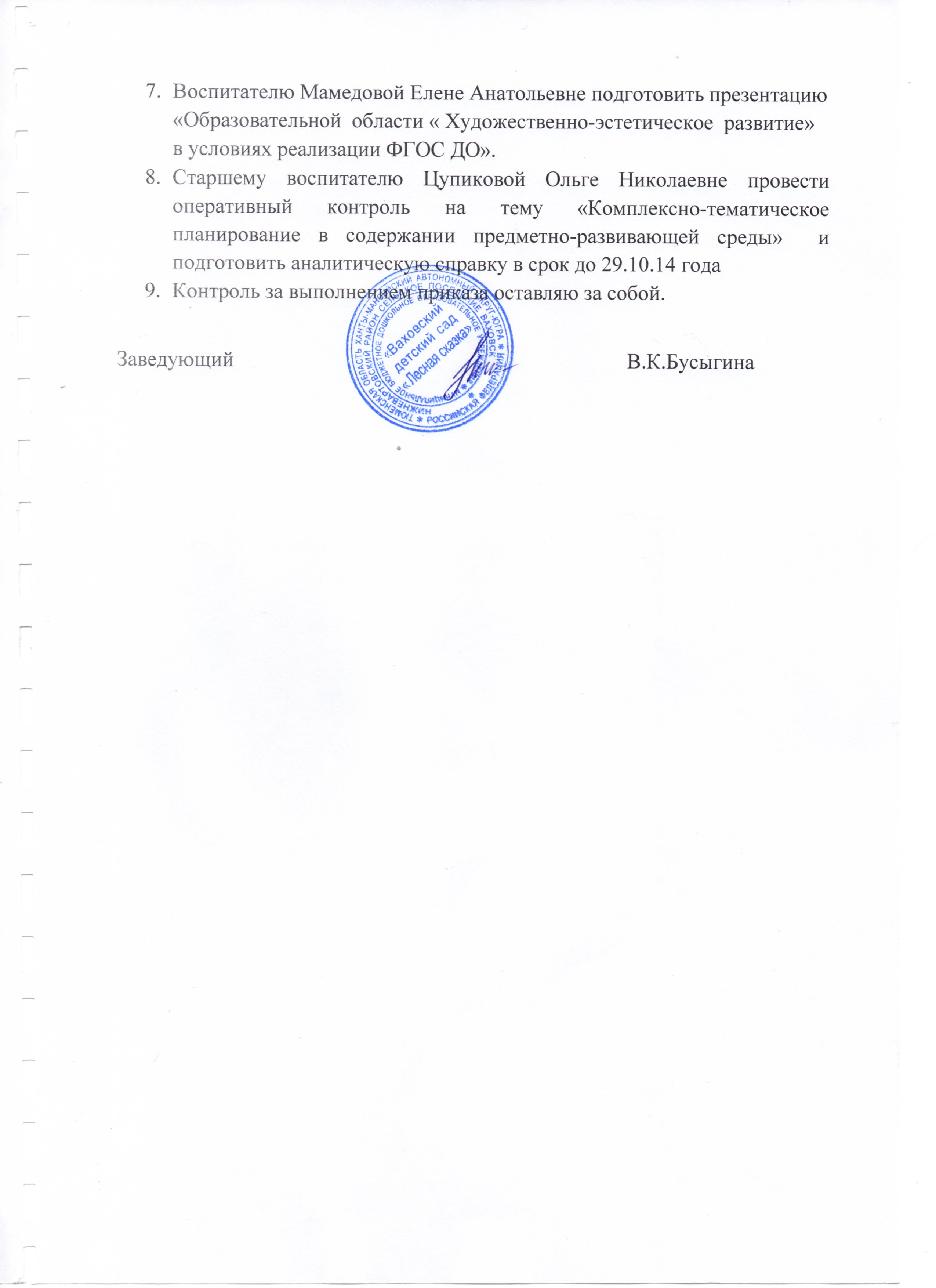 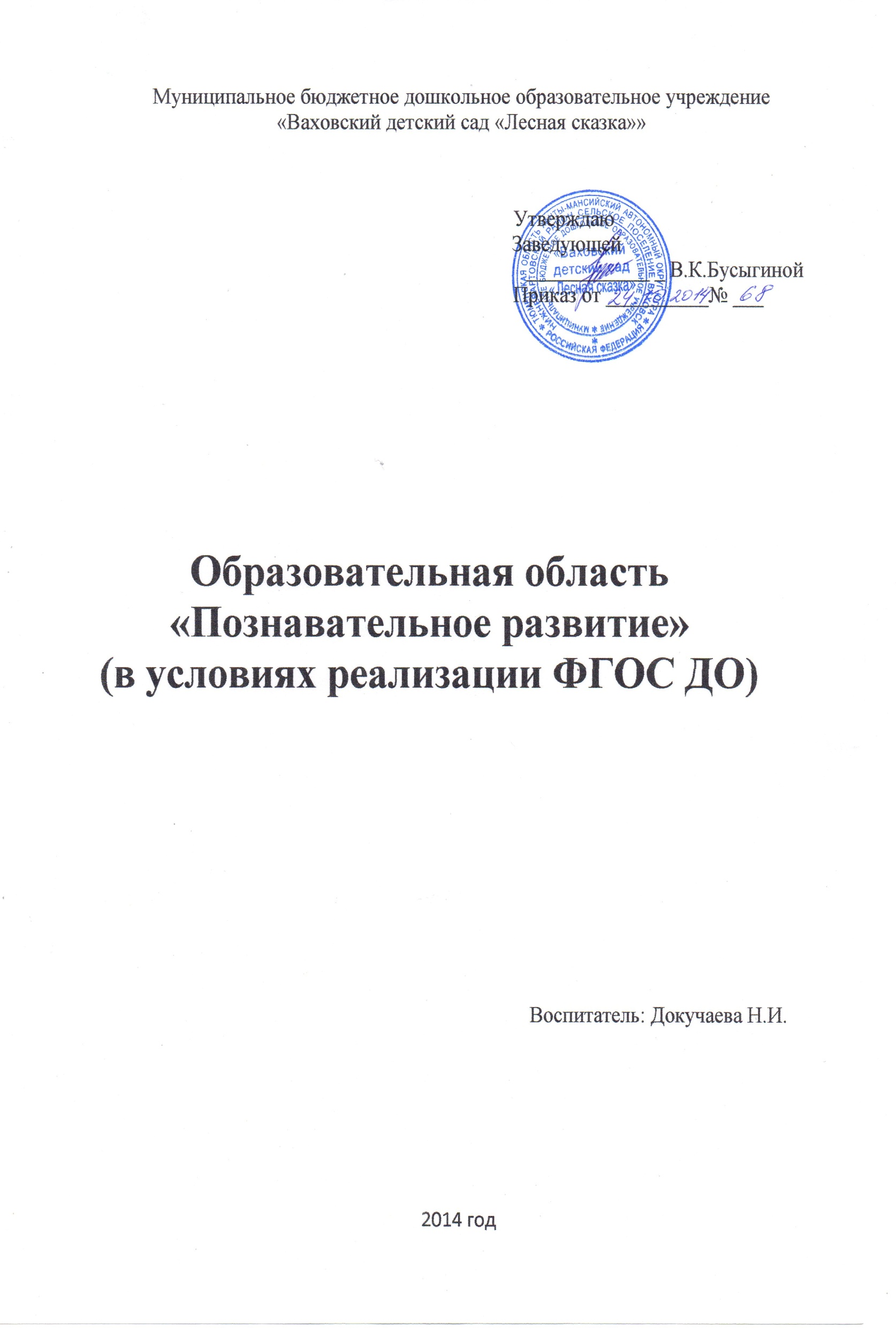 Образовательная область «Познавательное развитие» (в условиях реализации ФГОС ДО)	Основная цель – развитие познавательных интересов и познавательных способностей детей.	Задачи познавательного развития (в федеральном государственном образовательном стандарте дошкольного образования):1. Развитие интересов детей, любознательности и познавательной мотивации;2 . Формирование познавательных действий, становления сознания; 3. Развитие воображения и творческой активности; 4. Формирование первичных представлений о себе, других людях, объектах окружающего мира, о свойствах и отношениях объектов окружающего мира (форме, цвете, размере, материале, звучании, ритме, темпе, количестве, числе, части и целом, пространстве и времени, движении и покое, причинах и следствиях и др.); 5. Формирование первичных представлений о малой родине и Отечестве, представлений о социокультурных ценностях нашего народа, об отечественных традициях и праздниках;6. Формирование первичных представлений о планете Земля как общем доме людей, об особенностях её природы, многообразии стран и народов мира.Познавательное развитие дошкольников:Развитие мышления, памяти внимания – различные виды деятельности – вопросы детей – занятия по развитию логики – развивающие игры;Развитие любознательности – развитие познавательной мотивации – развитие воображения и творческой активности;Формирование специальных способов ориентации – экспериментирование с природным материалом – использование схем, символов, знаков.Такое понимание познавательного развития дошкольников предполагает рассматривать его как процесс постепенного перехода от одной стадии развития познавательной деятельности к другой. К стадиям познавательного развития относится: любопытство, любознательность, развитие познавательного интереса, развитие познавательной активности.Педагогические условия успешного и полноценного интеллектуального развития детей дошкольного возраста1.Обеспечение использования собственных, в том числе «ручных» действий в познании различных количественных групп, дающих возможность накопления чувственного опыта предметно-количественного содержания.Использования разнообразного дидактического материала способствующего выполнению каждым ребенком действий с различными предметами, величинами.Организация речевого общения детей, обеспечивающая самостоятельное использование слов, обозначающих математические понятия, явления окружающей действительности.Организация обучения детей, предполагающая использование детьми совместных действий в освоении различных понятий. Для этого на занятиях дети организуются в микрогруппы по 3-4 человека. Такая организация провоцирует активное речевое общение детей со сверстниками.Все это организация разнообразных форм взаимодействия: «педагог – дети», «дети – дети»2. Организация разнообразных форм взаимодействия – Организация речевого общения детей – Организация обучения детей – способствует успешному и полноценному интеллектуальному развитию детей дошкольного возраста.Позиция педагога: при организации жизни детей в детском саду, дающая возможность самостоятельного накопления чувственного опыта и его осмысления. Основная роль воспитателя – организация ситуаций для познания детьми отношений между предметами, когда ребенок сохраняет в процессе обучения чувство комфортности и уверенности в собственных силах.Психологическая перестройка позиции педагога  личностно – ориентированное взаимодействие с ребенком в процессе обучения, содержанием которого является формирование у детей средств и способов приобретения знаний в ходе специально организованной самостоятельной деятельности.Фиксация успеха достигнутого ребенком, его аргументация создает положительный эмоциональный фон для проведения обучения, способствует возникновению познавательного интереса.Детское конструированиеТворческое – создание замысла.Техническое – воплощение замысла.Виды детского конструирования: из строительного материала, из бумаги, практическое и компьютерное, из природного материала, из деталей конструкторов, из крупно - габаритных модулей.Детское эксперементированиеЭксперементирование как методическая система экологического воспитания дошкольников: 1.Наблюдения – целенаправленный процесс, в результате которого ребенок должен сам получать знания;2. Поисковая деятельность как нахождение способа действия;3. Опыты: а) демонстрационные (показ воспитателя) и лабораторные (дети вместе с воспитателем, с его помощью);б) кратковременные и долгосрочные;в) Опыт – доказательство и опыт – исследование.Экологическое воспитание – это общий дом природы.Экология изучает:1. Живую природу – растения, грибы, животные, человек.2. Неживая природа – вода, почва, воздух.Методы ознакомления дошкольников с природой:1. Наглядные:- наблюдения (кратковременные, длительные, определение состояния предмета по отдельным признакам, востановление картины целого по отдельным признакам);- рассматривание картин, демонстрация фильмов.2. Практические:- Игра – Дидактические игры (предметные, настольно-печатные, словесные, игровые упражнения и игры занятия), подвижные игры , творческие игры (строительные).- Труд в природе- Индивидуальные поручения, коллективный труд.- Элементарные опыты.3. Словесные – рассказ, беседа, чтение.Система формирования отношения ребенка к природе:Педагог – Ребенок – Семья – Малая Родина – Традиции и культура народа – Истоки отношения к природе – Природа родного края.		На современном этапе развития дошкольного образования познавательному развитию дошкольников уделяется большое внимание, что в свою очередь требует особого отношения со стороны педагога к данной образовательной области. Используя экспериментирование, познавательные задачи и проектную деятельность при решении проблемы познавательного развития детей дошкольного возраста, педагог обеспечивает стадийный переход, качественные изменения в развитии познавательной деятельности дошкольников.